Пояснительная запискак отчету о выполнении муниципальной программы «Обеспечение жилымипомещениями отдельных категорий граждан на территориигорода Кемерово» на период 2015-2019 годыв 2015 годуПостановлением администрации города от 28.11.2014 № 3054 была утверждена муниципальная программа «Обеспечение жилыми помещениями отдельных категорий граждан на территории города Кемерово» на 2015-2017 годы. В соответствии с порядком разработки, реализации и оценки эффективности муниципальных программ города Кемерово, утвержденным постановлением администрации города от 06.05.2015 № 1378, срок реализации программы был пролонгирован до 2019 года постановлением администрации города от 21.09.2015 № 2249.Цель программы: повышение доступности и качества жилищного обеспечения населения города Кемерово, в том числе с учетом исполнения государственных обязательств по обеспечению жильем отдельных категорий граждан.Задачи программы:обеспечение жильем отдельных категорий граждан, установленных федеральным и областным законодательством;предоставление гражданам долгосрочных целевых жилищных займов и социальных выплат для приобретения или строительства жилья;обеспечение условий для передачи жилых помещений в собственность граждан в порядке приватизации.Объемы и источники финансирования программы в 2015 году:  всего 247 115,8 тыс. рублей (план - 256 250,5 тыс. рублей, исполнение – 96,4%), в т.ч.федеральный бюджет – 112 928,1 тыс. рублей (план – 119 377,6 тыс. рублей, исполнение – 94,6%),областной бюджет - 85 262,4 тыс. рублей (план -  87 910,3 тыс. рублей, исполнение – 97,0%),       бюджет города Кемерово - 8 747,3 тыс. рублей (план - 8 784,6 тыс. рублей, исполнение – 99,6%),средства юридических и физических лиц – 40 178,0 тыс. рублей (план – 40178,0 тыс. рублей, исполнение – 100,0%).Программа включает 6 мероприятий.1.  Мероприятие «Предоставление жилых помещений детям – сиротам и детям, оставшимся без попечения родителей, лицам из их числа по договорам найма специализированных жилых помещений».Ресурсное обеспечение данного мероприятия составило 177 871,3 тыс. рублей (план – 186 968,7 тыс. рублей), в т.ч. федеральный бюджет – 94 585,2 тыс. рублей (план - 101 034,70 тыс. рублей), областной бюджет - 83 286,1 тыс. рублей (план -  85 934,0 тыс. рублей).Средства направлены на исполнение обязательств по муниципальным контрактам, заключенным в 2013 – 2015 годах, в т.ч. долг по муниципальнымконтрактам, заключенным в 2013 – 2015 годах – 28 669,66 тыс. рублей.В текущем году было заключено 18 муниципальных контрактов на долевое участие в финансировании строительства 177 жилых помещений для обеспечения детей – сирот на 156 392,17 тыс. рублей. В целях исполнения обязательств по заключенным контрактам застройщику перечислено 149 201,57 тыс. рублей – 72 804,93– федеральный бюджет, 76 396,64 - областной бюджет. Остаток не исполненных обязательств по заключенным в 2015 году контрактам составляет 7 190,60 тыс. рублей. Жилые помещения для детей-сирот приобретаются через электронные аукционы в новых строящихся домах. Аукционы для приобретения жилых помещений для детей-сирот были объявлены исходя из плановых объемов финансовых ресурсов. Но финансирования в полном объеме не было.Всего в 2015 году для детей-сирот приобретено 5 666,6 кв.м.  в строящихся жилых домах  по ул. Вельская, 10а (заселен), просп. Комсомольский, 44 (заселен), ж.д. № 2, 4 микр. 68, ул. Советская, 1а (заселен), ул. Менжинского, 9 (корп. 11) и ул. Менжинского, 5 (корп. 12) (заселение в 2016). Предоставлено 121 жилое помещение (план – 121, исполнение – 100,0%) детям-сиротам в жилых домах, введенных в 2014 - 2015 году, по адресам: ул. Вельская, 10а, пер. Рекордный, 5, пер. 1-й Беломорский, 7а, ул. Дегтярева, 6, просп. Комсомольский, 44, ул. Советская, 1а (муниципальные контракты заключены в 2013 - 2015 годах).Таким образом, выполнение программы по данному мероприятию в 2015 году составило 100%.2. Мероприятие «Осуществление полномочий по обеспечению жильем отдельных категорий граждан, установленных федеральными законами от 12 января 1995 года № 5-ФЗ «О ветеранах» и от 24 ноября 1995 года № 181-ФЗ «О социальной защите инвалидов в Российской Федерации».Ресурсное обеспечение данного мероприятия составило 8 159,7 тыс. рублей (план –  8 196,6 тыс. рублей, исполнение – 99,5%): федеральный бюджет – 6 687,3 тыс. рублей (план – 6 687,3 тыс. рублей, исполнение – 100%), бюджет города Кемерово – 1 472,4 тыс. рублей (план – 1 509,3 тыс. рублей, исполнение – 97,6%). Реализация данного мероприятия была бы невозможной без софинансирования из местного бюджета. Переходящие обязательства на  2016 год в соответствии с муниципальными контрактами составили 36,9 тыс. рублей.Всего в отчетном году для данной категории граждан приобретено  295,4 кв.м. в строящихся жилых домах по ул. Вельской (заселен), ул. Леонова, 7б (заселен), ул. Менжинского, 5 (корп.12) (заселение в 2016 году).Всего в отчетном году жильем обеспечено 58 граждан, в т.ч. 45 инвалидов  и 13 ветеранов боевых действий в новых домах по ул. Вельской, 10а, ул. Металлистов, 9 и пер. 1-й Беломорский, 7б, ул. Леонова, 7б, приобретенных за счет средств 2014 и 2015 годов (план – 58, исполнение – 100.0%).3. Мероприятие «Осуществление полномочий по обеспечению жильем отдельных категорий граждан, установленных Федеральным законом от 12 января 1995 года № 5-ФЗ «О ветеранах», в соответствии с Указом Президента Российской Федерации от 7 мая 2008 года № 714 «Об обеспечении жильем ветеранов Великой Отечественной войны 1941 – 1945 годов».Ресурсное обеспечение данного мероприятия составило 10 224,2 тыс. рублей из федерального бюджета, исполнение –100,0%. Жильем обеспечено 9 ветеранов Великой Отечественной войны (исполнение – 100,0%). Все средства были освоены и плановое значение индикатора выполнено.4. Мероприятие «Развитие ипотечного жилищного кредитования»Реализация мероприятия осуществляется в соответствии Законами Кемеровской области от 16.05.2006 № 58-ОЗ «О предоставлении долгосрочных целевых жилищных займов, социальных выплат на приобретение жилых помещений и развитии ипотечного жилищного кредитования», от 30.04.2013 №47-ОЗ «О предоставлении займов и социальных выплат многодетным семьям», от 07.02.2013 № 5-ОЗ «О займах семьям усыновителей» и постановлением Кемеровского городского Совета народных депутатов от 28.10.2005  № 275 «О способах содействия в улучшении жилищных условий за счет средств бюджета города Кемерово», Постановлением Правительства Российской Федерации от 25.10.2012 № 1099 «О некоторых вопросах реализации Федерального закона «О содействии развитию жилищного строительства" в части обеспечения права отдельных категорий граждан на приобретение жилья экономического класса», Законом Кемеровской области от 27.12.2012 № 136-ОЗ «Об установлении правил формирования списков граждан, имеющих  право на приобретение жилья экономического класса, и о порядке включения указанных граждан в эти списки».Ресурсное обеспечение данного мероприятия составило 35 862,8 тыс. рублей (план - 35 863,2 тыс. рублей, исполнение  - 99,999%): бюджет города Кемерово  - 2 101,6 тыс. рублей, средства юридических и физических лиц – 33 761,2 тыс. рублей). 28 семей из числа льготных категорий граждан (работники бюджетной сферы, многодетные семьи, семьи - усыновителей) получили льготные займы и социальные выплаты для приобретения жилых помещений в строящихся жилых домах по ул. Советская, 1а, ул. Леонова, 7б, №2, 4, 11, 20 микр. № 68, а также квартиры муниципального жилищного фонда.  Кроме того, 15 семей заключили договоры участия в долевом строительстве жилья экономического класса. Всего 43 семьи улучшили жилищные условия в рамках данного мероприятия (план – 43 семьи, исполнение – 100,0%).5. Мероприятие «Обеспечение жильем молодых семей»Реализация мероприятия осуществляется в соответствии с подпрограммой "Обеспечение жильем молодых семей" федеральной целевой программы "Жилище" на 2015 - 2020 годы", утвержденной Постановлением Правительства Российской Федерации от 17.12.2010 № 1050.Механизм реализации мероприятия предполагает оказание государственной поддержки молодым семьям в улучшении жилищных условий путем предоставления им социальных выплат.Ресурсное обеспечение данного мероприятия составило 12 267,4 тыс. рублей (план - 12 267,4 тыс. рублей, исполнение -  100,0%): федеральный бюджет – 1 431,4 тыс. рублей (план – 1 431,4 тыс. рублей), областной бюджет - 1 976,3 тыс. рублей (план - 1 976,3 тыс. рублей), бюджет города Кемерово - 2 442,9 тыс. рублей (план - 2 442,9 тыс. рублей), средства юридических и физических лиц – 6 416,8 тыс. рублей (план - 6 416,8 тыс. рублей). 8 молодых семей получили свидетельства о праве на получение социальной выплаты, все свидетельства реализованы. Исполнение в 2015 году составило 100%. Также 1 молодая семья – участник подпрограммы «Обеспечение молодых семей» получила дополнительную социальную выплату за счет средств областного бюджета при рождении (усыновлении) одного ребенка в размере 85,201 тыс. рублей.6. Мероприятие «Выполнение муниципального задания МБУ «Центр содействия в улучшении жилищных условий»Муниципальное задание МБУ «Центр содействия в улучшении жилищных условий» включает три муниципальные услуги:- прием, оформление и выдачу документов на передачу жилых помещений в собственность граждан в порядке приватизации с внесением информации в электронную базу договоров приватизации;- оформление документов и регистрация в Управлении Федеральной службы государственной регистрации, кадастра и картографии по Кемеровской области права муниципальной собственности на жилые помещения;- оформление кадастровых паспортов на жилые помещения, переданные (передаваемые) в муниципальную собственность.Ресурсное обеспечение данного мероприятия составило 2 730,40 тыс. рублей за счет бюджета города Кемерово, исполнение – 100,0%. 1 697 жилых помещений передано в собственность в порядке приватизации, на 397 жилых помещений зарегистрировано право муниципальной собственности, на 120 жилых помещений оформлены кадастровые паспорта.В результате в 2015 году за счет средств программы улучшили жилищные условия  239 семей, нуждающихся в улучшении жилищных условий (план – 239 семьи, исполнение – 100,0%). Доля населения, получившего жилые помещения и улучшившего жилищные условия в 2015 году, в общей численности населения, состоящего на учете в качестве нуждающегося в жилых помещениях, составила 1,7 % (план – 1,7%).Социальная значимость программы выразилась в выполнении обязательств государства  по обеспечению жильем отдельных категорий граждан.Муниципальная программа реализована в 2015 году с высоким уровнем эффективности. Оценка эффективности муниципальной программы проведена в соответствии с Порядком разработки, реализации и оценки эффективности муниципальных программ города Кемерово, утвержденным постановлением администрации города от 05.06.2015 № 1378.Степень реализации муниципальной программы: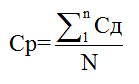         Cд = 1 – степень достижения плановых значений каждого целевого показателя (индикатора) муниципальной программы (Зф / Зп – фактическое значение целевого показателя (индикатора), достигнутое на конец отчетного периода, к плановому значению целевого показателя (индикатора) муниципальной программы).          N = 17 – число целевых показателей (индикаторов) муниципальной программы.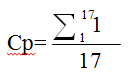 Степень реализации мероприятий:СРм = Мв / М (количество мероприятий, выполненных в полном объеме, из числа мероприятий, запланированных к реализации в отчетном году, к общему количеству мероприятий, запланированных к реализации в отчетном году).СРм =6 / 6 = 1Все мероприятия выполнены в полном объеме.Степень соответствия запланированному уровню затрат:ССуз = Фф / Фп (фактический объем финансовых ресурсов, направленный на реализацию мероприятий муниципальной программы в отчетном году, к плановому объему финансовых ресурсов на соответствующий отчетный период).ССуз = 247 115,8 / 256 250,5 = 0,964Эффективность использования финансовых ресурсов на реализацию муниципальной программы:Эис = СРм / ССузЭис = 1 / 0,964 = 1,04Эффективность реализации муниципальной программы оценивается в зависимости от значения оценки степени реализации муниципальной программы и оценки эффективности использования финансовых ресурсов:ЭРмп = СР х ЭисЭРмп =1 х 1,04 = 1,04Учитывая изложенное, муниципальная программа считается реализованной в 2015 году с высоким уровнем эффективности, поскольку значение ЭРмп составляет не менее 0,9.В муниципальную программу, утвержденную постановлением администрации города от 28.11.2014 № 3054, были внесены следующие изменения в связи с утверждением постановлением администрации города от 06.05.2015 № 1378 Порядка разработки, реализации и оценки эффективности муниципальных программ города Кемерово и внесением изменений в решение Кемеровского городского Совета народных депутатов от 24.12.2014 № 377 «О бюджете города Кемерово на 2015 год и на плановый период 2016 и 2017 годов»:- постановление администрации города от 06.05.2015 № 1096;- постановление администрации города от 09.07.2015 № 1678;- постановление администрации города от 21.09.2015 № 2249;- постановление администрации города от 29.10.2015 № 2571;- постановление администрации города от 31.12.2015 № 3284.Срок реализации муниципальной программы пролонгирован до 2019 года.